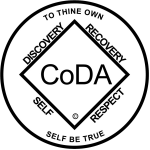 CoDA Service Conference 2021Motion/Voting Entity Issue (VEI) Form Check one:   _X_ Motion (Committee/Board) #1  __ VEI (See VEI Guidelines on reverse side of this form)Committee/Board or VE/Delegate Name: Date: 4/8/2021		Assigned Number: ____________		Revision #: _____________		Revision Date: _________________Motion or VE Issue Name: Newcomer HandbookMotion/Issue: CSC to endorse Newcomer Handbook, second edition, dated 2021. 
See attached documentIntent, background, other pertinent information: 
1) Serve the Fellowship by creating an improved resource that introduces the CoDA program to the newcomer and others. 2) Update, reorganize, and expand the original Newcomers Handbook to reflect current understanding of the program.3) Per Motion passed at CSC 2020, expand the original four parts of the CoDA program to five parts, by adding Service: 1. Attending meetings
2. Sharing and fellowship
3.Working the steps 4. Sponsorship 
5. ServiceRemarks: The changes in this version are extensive enough to be designated as a second edition. This designation will make clear to those purchasing the handbook that it includes significant differences from the original and encourage new sales from both individuals and groups. This motion or VEI requires changes to: (please check any that apply)____  By Laws		____  	FSM P1		____  	FSM P2____  	FSM P3		____  	FSM P4		____  	FSM P5____  	Change of Responsibility   ____  	Other: _______________________________ (Data Entry Use Only)Motion result: _______________________________________ VEI Result – Assigned to __________________ on _________ (date)